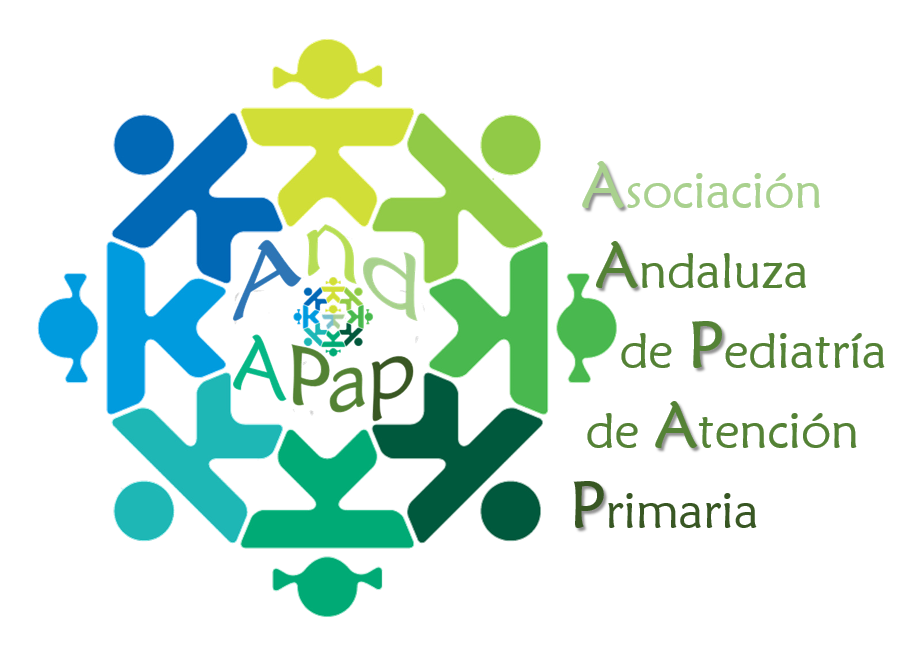 Asociación Andaluza de Pediatría de Atención PrimariaSede social: Real e Iustre Colegio de Médicos de Sevilla. Avda. de la Borbolla ,47  CP 41013. Sevilla - Andalucía – España.    Apdo. Correos 20018       Correo Electrónico:    secretaria.apap.a@gmail.com  URL: http://www.pediatrasandalucia.orgMemoria de Actividades 2020JUNTA DIRECTIVAPRESIDENCIA:  Nuria Martínez MoralVICEPRESIDENCIA ( en funciones ) : José Murcia García SECRETARÍA: Leonor Mª Quesada Rodríguez TESORERÍA: Ángel Bejarano Palma VOCALÍAS PROVINCIALES ALMERÍA: Ernestina Azor Martínez CADIZ:  Carmen Fidalgo Campaña CÓRDOBA: Francisco Javier Navarro Quesada GRANADA: Vega Almazán Fernández de Bobadilla HUELVA: Beatriz Morillo Gutiérrez JAÉN: José Murcia García ( en funciones) Ruiz Garrido (en funciones ) MÁLAGA: Pedro Campos Nieto( en funciones ) SEVILLA:Agustín Caro Gómez ( en funciones ) VOCALÍA DE RESIDENTES: Jesús Garrido CasadoVOCAL DE COMUNICACIÓN :Rafael Jiménez AlésDIRECTOR DE LA WEB  : José Murcia García GRUPOS DE TRABAJO:  Grupo de Investigación: Guadalupe Castillo Aguas (Coordinadora) Grupo de TDHA: Rufino Hergueta Lendínez (Coordinador) Grupo PSI y Actividades Preventivas : José Murcia García  (Coordinador) Grupo de Enfermedades   Infecciosas y Vacunas : José Murcia García (Coordinador)Grupo de Familia y Menores: Narcisa Palomino Urda(Coordinadora)Grupo de Gestión de la Consulta: Rafael Jiménez Alés (Coordinador).Grupo de lactancia materna : Francisco Javier Navarro Quesada(Coordinador ) Grupo Comisión de Formación: José Murcia García y Francisco Javier Navarro Quesada (Coordinadores )SOCIOS A  DIEMBRE  DE 2020 : 603REUNIONES DE LA JUNTA DIRECTIVA: Debido al estado de alarma por la pandemia de la COVI 19 no se han podido celebrar reuniones presenciales de la JD .  Se han realizado de forma telemática dos reuniones ( el 22 de mayo y el 6 de noviembre de 2020 ) RELACIONES CON LA ADMINISTRACIÓN SANITARIA Y ACTOS INSTITUCIONALES Debido al estado de alarma por la pandemia , se ha paralizado toda la actividad institucional . No obstante la JD ha hecho numerosas denuncias sobre la situación de la pediatría  en Atención Primaria  (AP) y de la ausencia de la enfermería pediátrica en AP en Andalucía : Comunicado AndAPap sobre Organización de la asistencia pediátrica en AP durante la pandemia por SARS-CoV-2 en el que señalamos la necesidad de una enfermería pediátrica específica para hacer frente a la situación. Publicación en el blog de BASTA YA del artículo ¡¡¡Las mujeres ¿y los niños? primero!!! Continuamos  denunciando la fuga de pediatras de la atención primaria  y las penosas condiciones laborares en las que trabajamos , que se han agravado con la pandemia, así como la ausencia de la enfermería pediátrica en AP en Andalucía. La JD ha continuado colaborando de manera telemática con la Consejería en todos los temas profesionales y científicos en los que se nos han requerido .Hemos colaborado con los medios de comunicación andaluces con objeto de aclarar temas relacionados con los niños en la pandemia ( desescalada, la vuelta  a las aulas medidas de protección del SARS -2 en pediatría )Colaboración con la Escuela de Padres  del Colegio de médicos de Cádiz , coordinado por  la vocal de Cádiz y avalado por la AndAPap.  ACTIVIDADES FORMATIVASDebido a la pandemia de  la Covi 19  las  24º JORNADAS DE LA AndAPap con sede en Huelva  que se iban a celebrar en marzo , se han pospuesto  al 2021, con fecha aun por determinar . Se mantiene el mismo programa científico formativo . Curso de actualización en pediatría de Atención Primaria en plataforma moodle , gratuito para socios, de 5 semanas de duración ( octubre –noviembre 2020) ,con 516 inscritos y 8,28 créditos . Se ha dividido en cinco módulos (  lactancia materna, alergia a las proteínas de la leche de vaca no IgE  mediada  , vacunas , investigación en pediatría de Atención Primaria  y gestión de la consulta) . Las encuestas de satisfacción otorgan una media de sobresaliente a la calidad de los ponentes y satisfacción del curso.Las vocalías provinciales han continuado desarrollando  actividades docentes virtuales (  XVII Jornadas Internacionales de actualización en vacunas, del Instituto Balmis , en Almeria , escuela de padres en el Colegio de Médicos de Cádiz , realización protocolo manejo Covi pediátrico  conjunto Atención Primaria –Hospital en Granada, Webimar en Colegio de Médicos de Jaén )Han asistido al curso de residentes de la AEPap  (curso aepapmir para residentes ) 14 residentes de Andalucía , 5 de ellos inscritos por nuestra federada , siendo docentes en este curso miembros de los grupos de trabajo de nuestra federada  INVESTIGACIÓN Y PUBLICACIONES- Convocatoria de BECAS DE INVESTIGACIÓN ÁMPARO PRÓSPER - Pediatras centinelas de Andalucía- Effectiveness of a hand hygiene program to reduce acute gastroenteritis at child care centers: A cluster randomized trial E. Azor-Martinez et al. / American Journal of Infection Control 00 (2020) 1−7 PÁGINA WEB DE LA AndAPap de ANDALUCÍA www.pediatrasandalucia.orgJosé Murcia García, como coordinador de web, se encarga de su actualización y dinamismo . Se han recibido 18.000 visitas  desde los cinco continentes. Tenemos 250 subscritos a nuestro boletín desde todo el mundo ; por países España primero y EEUU segundo .Las noticias mas vistas : “la tos  y el codo” con 6000 visitas y “la pediatría está de enhorabuena por la enfermería pediátrica”  con 2000 visitas. .Continuamente se actualiza un instrumento que está resultado de mucha utilidad en las consultas de pediatría de atención primaria. Desde una sola página, se puede acceder a múltiples utilidades para el trabajo diario en las consultas:  AYUPEDIA: http://www.pediatrasandalucia.org/ayudapedia.htm. En ese sentido se ha creado un apartado específico de CORONAVIRUS en esta web. AYUPEDIA  ha recibido 12.000 visitas .Tenemos una Web de actividades preventivas, que incluye Programa de Salud Infantil y del Adolescente, PIOBIN, Atención Temprana y actividades preventivas. http://pediatrasandalucia.org/psiA.htmREDES SOCIALES: Twitter:  http://twitter.com/APap_A, con 1.932 seguidores Facebook:  http: //www.facebook.com/apap.andalucia YouTube: http:/www.youtube.com/cannel/UC96glsSKvwt7htTjXeWAFdo.: Leonor Mª Quesada Rodríguez .Secretaria de la Federada Andaluza de la AEPapCorreo Electrónico:    secretaria.apap.a@gmail.com  URL: http://www.pediatrasandalucia.org